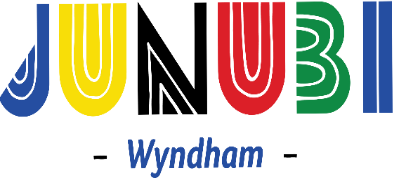 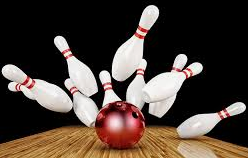 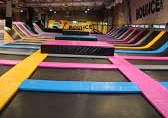 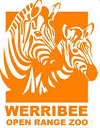 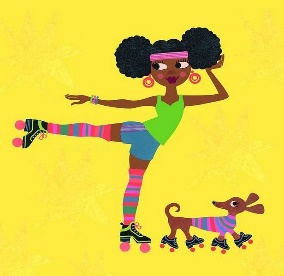 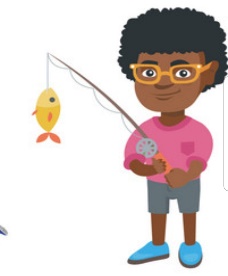 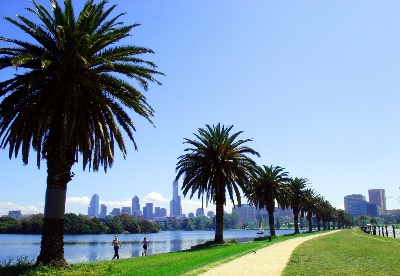 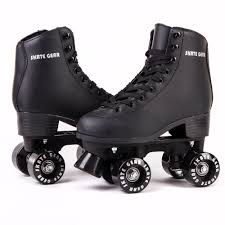 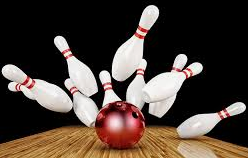 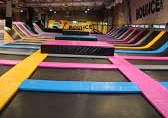 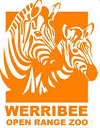 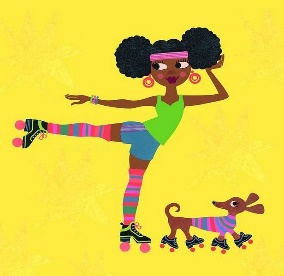 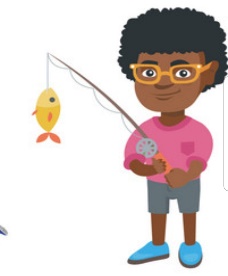 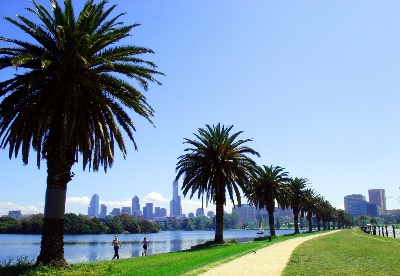 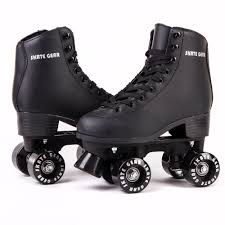 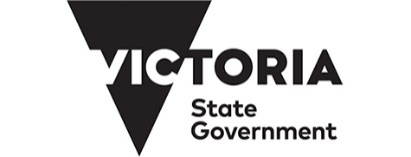 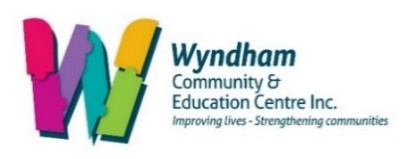 CATCH A FISH
DATE: Sunday  22/09/2019
TIME: 11:00 AM – 2:30 PM
LOCATION: Albert Park Lake, Melbourne
AGE: 5 - 25BOWLING
DATE: Tuesday 24/09/2019
TIME: 11:00 AM – 3:00 PM
LOCATION: Win City,
36 Wallace Avenue, Point Cook
AGE: 5 – 25ROLLER SKATING
DATE: Thursday 26/09/2019
TIME: 11:00 AM – 3:00 PM
LOCATION: 2 Oakdene Grove, Laverton
AGE: 5 – 25WERRIBEE OPEN RANGE ZOO
DATE: Monday 30/09/2019
TIME: 11:00 AM – 3:00 PM
LOCATION: K Rd, Werribee South VIC 3030
AGE: 5 – 25JUMP & BOUNCE
DATE: Wednesday 02/10/2019
TIME: 11:00 AM – 3:00 PM
LOCATION: 1/347-349 Old Geelong Rd, Hoppers Crossing
AGE: 5 – 25Please contact our Youth Workers for more informationMoses Ronyi0431 126 762Linda Kabasha0413 427 411Samuel Chol0402 775 842